COMUNE DI MOLITERNOProvincia di Potenza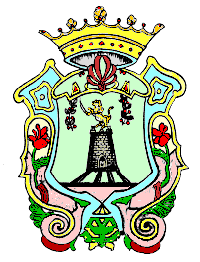 C.F. 83000810768  -  Tel. 0975/668511 - Fax 0975/668537www.comune.moliterno.pz.itprotocollomoliterno@ebaspec.it                                                                                                                                                              Spett.le Ditta Oggetto: Affidamento del servizio di “Refezione scolastica” - periodo febbraio – dicembre 2024. CIG: Il giorno ___________ alle ore ____________ nella sede del Comune di Moliterno, presso l’Ufficio del Responsabile del Servizio Affari Generali, in esecuzione alla Delibera di Giunta Comunale n.___________________, esecutiva come per legge, nonché della Determinazione del Responsabile del Servizio Affari Generali n.__ del _____, è indetta gara mediante procedura negoziata.Art.1 Ente appaltante: COMUNE DI MOLITERNO – Provincia di Potenza – con sede in Piazza Vittorio Veneto – 85047 Moliterno (Pz) - telefono 0975 /668511 - fax 0975/668537; pec: protocollomoliterno@ebaspec.ite-mail: affarigeneralimoliterno@rete.basilicata.it;sito internet: www.comune.moliterno.pz.itArt.2 Durata dell’appalto: periodo febbraio – dicembre 2024.Art.3 Oggetto del servizio: appalto (attuato tramite RDO – MePA) per il servizio di refezione scolastica. Il servizio consiste nella preparazione, fornitura e somministrazione dei pasti, per gli alunni e gli insegnanti delle scuole dell’infanzia, primaria e secondaria di primo grado, del comune di Moliterno. Si specifica che a causa di lavori programmati dall’UTC, il centro di cottura sarà temporaneamente allocato presso la sede della ex scuola materna in Via Parco del Seggio, con obbligo di trasporto dei pasti presso la sede di Via Galante. Tale circostanza potrà mutare in corso d’opera, con trasferimento del centro di cottura presso la sede di Via Domenico Galante. In entrambe le circostanze, sarà necessario prevedere turni differenziati di distribuzione dei pasti in ragione del numero di alunni e delle classi frequentate. È in facoltà del Comune estendere il servizio di mensa, anche in favore di altri cittadini anziani e bisognosi, o di altre categorie di assistiti, secondo le indicazioni del CSA. Art.4 Criteri di aggiudicazione: L’aggiudicazione avverrà tramite RDO – MePA, con il criterio dell’offerta economicamente più vantaggiosa di cui all’art.108 c.2 lett.a) del D.Lgs.36/2023. Si rinvia al capitolato.Art.5 Procedura di appalto: L’amministrazione provvederà ad invitare tramite richiesta di offerta (RDO – MePA) sul portale Acquistinretepa della Consip, alla procedura negoziata coloro che abbiano utilmente formulato la manifestazione d’interesse.Non saranno chiamate a presentare offerta le imprese che, pur avendo manifestato interesse, non siano attive sul sistema MePA per l’iniziativa Categoria: Servizi – Servizi Ristorazione.La Stazione Appaltante si riserva la facoltà di esperire la procedura anche in presenza di una sola manifestazione di interesse.Art.6 Valore dell’appalto: Il valore dell’appalto è di presuntivi € 112.907,70 esclusa IVA ed è finanziato con i mezzi propri dell’Amministrazione Comunale e con il cofinanziamento delle famiglie. Tale importo, riferito ad un numero complessivo di 27.538 pasti, è comprensivo del costo della manodopera stimato in complessivi € 61.993,40 non soggetti a ribasso e di € 820,00 per oneri della sicurezza non soggetti a ribasso.Ai sensi e per gli effetti dell’art.41 comma 14, si specifica che il costo del personale è stato calcolato con riferimento al numero ed ai profili professionali in servizio presso l’appaltatore uscente secondo quanto di seguito indicato e con applicazione del CCNL cooperative sociali. L’operatore economico può indicare nella propria offerta un differente contratto collettivo, purchè garantisca ai dipendenti le stesse tutele di quello indicato dalla SA. L'importo del singolo pasto è stato calcolato in € 4,10 (IVA esclusa), così ripartito:€ 1,82 soggetto a ribasso;€ 0,03 per oneri per la sicurezza derivanti dal DUVRI, non soggetti a ribasso d’asta €. 2,25 per costi del personale non soggetti a ribasso  L’importo contrattuale sarà determinato dall’offerta economica dell’aggiudicatario.      Per pasto giornaliero si intende: per gli utenti della scuola dell’infanzia, primaria e secondaria di primo grado, un pranzo. Non sono ammesse offerte differenziate per tipo di refezione.Art.7 Territorio di svolgimento del servizio: Il Comune di MOLITERNOArt.8 Soggetti ammessi a partecipare: Sono ammessi a partecipare alla gara i soggetti di cui all’art. 65 del D.Lgs.36/2023 secondo le elencazioni di seguito indicate:imprenditori individuali, società commerciali, società cooperative, loro consorzi e loro ATI; In caso di partecipazione di consorzi, gli stessi dovranno indicare i singoli consorziati per i quali concorrono. E’ ammessa la partecipazione di imprese temporaneamente raggruppate o raggruppande con le modalità di cui all’art.68 del D.Lgs.36/2023. Non possono partecipare alla gara concorrenti che si trovino fra loro in una delle situazioni di controllo di cui all’art.2359 del codice civile.I soggetti interessati devono inoltre possedere, alla data di pubblicazione dell’avviso, i seguenti requisiti:Requisiti generali:Insussistenza cause di esclusione di cui agli artt. 94 e 95 del D.Lgs.36/2023. Si specifica che le circostanze di cui all’art.94 sono cause di esclusione automatica. La sussistenza delle circostanze di cui all’art.95 è accertata in contraddittorio con l’operatore economico;L’ operatore economico che si trovi in una delle situazioni di cui agli articoli 94 e 95 del Codice, ad eccezione delle irregolarità contributive e fiscali definitivamente e non definitivamente accertate, può fornire prova di aver adottato misure (c.d. self cleaning) sufficienti a dimostrare la sua affidabilità.Se la causa di esclusione si è verificata prima della presentazione dell’offerta, l’operatore economico indica nel DGUE la causa ostativa e, alternativamente:descrive le misure adottate ai sensi dell’articolo 96, comma 6 del Codice;motiva l’impossibilità ad adottare dette misure e si impegna a provvedere successivamente. L’adozione delle misure è comunicata alla stazione appaltante.Se la causa di esclusione si è verificata successivamente alla presentazione dell’offerta, l’operatore economico adotta le misure di cui al comma 6 dell’articolo 96 del Codice dandone comunicazione alla stazione appaltante.Sono considerate misure sufficienti il risarcimento o l’impegno a risarcire qualunque danno causato dal reato o dall’illecito, la dimostrazione di aver chiarito i fatti e le circostanze in modo globale collaborando attivamente con le autorità investigative e di aver adottato provvedimenti concreti, di carattere tecnico, organizzativo o relativi al personale idonei a prevenire ulteriori reati o illeciti.Se le misure adottate sono ritenute sufficienti e tempestive, l’operatore economico non è escluso. Se dette misure sono ritenute insufficienti e intempestive, la stazione appaltante ne comunica le ragioni all’operatore economico.Non può avvalersi del self-cleaning l’operatore economico escluso con sentenza definitiva dalla partecipazione alle procedure di affidamento o di concessione, nel corso del periodo di esclusione derivante da tale sentenza.Abilitazione al MePA per la fornitura di servizi di ristorazione; Requisiti di idoneità tecnico professionale  (art.100 D.Lgs.36/2023):Iscrizione al n. ________ del registro delle imprese tenuto dalla CCIAA di __________________ in settori connessi all’oggetto dell’appalto; Servizi di refezione scolastica effettuati negli ultimi tre anni (dichiarazione del legale rappresentante dalla quale si evinca per ciascun servizio il periodo, il soggetto destinatario e l’importo contrattuale). Nel caso di raggruppamento temporaneo di imprese o Consorzi si terrà conto del dato aggregato.Possesso delle professionalità, delle attrezzature, dei mezzi tecnici, degli automezzi idonei al trasporto e necessari per la gestione dei servizi di refezione e di quant’altro richiesto dal capitolato speciale d’oneri (dichiarazione del legale rappresentante dalla quale si evinca il possesso di idonea struttura tecnica e professionale: detta dichiarazione dovrà illustrare la struttura tecnica e professionale posseduta ed in grado di corrispondere alle esigenze del contratto, il numero dei lavoratori in forza nell'ultimo biennio, le referenze nel settore in gara.) Nel caso di raggruppamento temporaneo di imprese o Consorzi si terrà conto del dato aggregato.Per tutto quanto non previsto nel presente documento, si rinvia alla normativa di cui al D.Lg.vo 36/2023Art.9 Metodo di aggiudicazione: L’appalto del servizio mensa scolastica, così come definito all’art.1, verrà aggiudicato, con il metodo dell’offerta economicamente più vantaggiosa così come previsto dall’art.108 comma 2 lett.a) del D.Lgs. n.36/2023, mediante procedura negoziata e sarà valutato in base ai seguenti elementi e parametri di giudizio.9.1 Offerta tecnicaL’offerta tecnica, firmata digitalmente dal legale rappresentante, dovrà illustrare nel dettaglio i seguenti aspetti:Il Progetto Tecnico-Organizzativo dovrà articolarsi in un elaborato che non dovrà superare n. 80 facciate formato A4, con carattere Arial - dimensione 12.Il progetto verrà valutato nella sua globalità ad insindacabile giudizio della Commissione giudicatrice, secondo le modalità di seguito indicate:Ripartizione dei punteggi:9.2 Metodo di attribuzione dei punteggi dell’offerta tecnicaIl punteggio dell’offerta tecnica è attribuito sulla base dei criteri di valutazione elencati nella sottostante tabella con la relativa ripartizione dei punteggi.Nella colonna identificata con “Punteggio max. (D)” vengono indicati i “Punteggi discrezionali”, vale a dire i punteggi il cui coefficiente è attribuito in ragione dell’esercizio della discrezionalità spettante alla commissione giudicatrice, come di seguito indicato:ottimo = 1 distinto = 0,8buono = 0,6discreto = 0,4sufficiente = 0,2insufficiente = 0.La commissione calcola il coefficiente unico per ogni elemento esaminato sulla base della media aritmeticadei coefficienti attribuiti dai singoli commissari all’offerta in relazione al sub-criterio in esame.9.3 Metodo di attribuzione del coefficiente per il calcolo del punteggio dell’offerta economicaÈ attribuito all’offerta economica un coefficiente, variabile da zero ad uno, calcolato tramite la Formula coninterpolazione lineare:dove:Ci = coefficiente attribuito al concorrente i-esimo;Ra = ribasso percentuale dell’offerta del concorrente i-esimo;Rmax = ribasso percentuale dell’offerta più conveniente.9.4 Metodo per il calcolo dei punteggiLa commissione, terminata l’attribuzione dei coefficienti, procederà, in relazione a ciascuna offerta, all’attribuzione dei punteggi per ogni singolo criterio secondo il seguente metodo: aggregativo compensatore.Il punteggio è dato dalla seguente formula:dovePi = punteggio concorrente i;Cai = coefficiente criterio di valutazione a, del concorrente i;Cbi = coefficiente criterio di valutazione b, del concorrente i;Cni = coefficiente criterio di valutazione n, del concorrente i;Pa = peso criterio di valutazione a;Pb = peso criterio di valutazione b;Pn = peso criterio di valutazione n.I punteggi saranno assegnati alle singole imprese, solo nel caso in cui sarà possibile enucleare i dati necessari dalla documentazione presentata in sede di gara, ad insindacabile giudizio della Commissione. L’aggiudicazione deve intendersi immediatamente vincolante per la ditta aggiudicataria, che sarà obbligata all’espletamento del servizio subito dopo l’aggiudicazione definitiva anche in pendenza della sottoscrizione del contratto.La gara sarà valida anche in presenza di una sola offerta.OFFERTA ANOMALA: La stazione valuterà la congruità delle offerte in relazione alle quali sia i punti relativi al prezzo sia la somma dei punti relativi agli altri elementi di valutazione siano entrambi pari o superiori ai 4/5 dei corrispondenti punti massimi previsti nella presente lettera di invito.Il calcolo di cui sopra sarà effettuato solo nel caso in cui il numero delle offerte ammesse sia pari o superiore a tre.  La stazione appaltante in ogni caso può valutare la congruità di ogni offerta che, in base ad elementi specifici, appaia anormalmente bassa.Ai sensi dell’art.108 e 110 del D.Lgs.36/2023 la Stazione appaltante procederà alla verifica dei costi della manodopera prima di procedere all’aggiudicazione, anche qualora non ricorrano i casi di Offerta Anomala.10. Modalità di presentazione dell’offerta:Per partecipare alla presente gara, i concorrenti dovranno effettuare, improrogabilmente entro e non oltre il termine ultimo di scadenza per l’invio delle offerte, come indicato nella RdO pubblicata, fissato alle ore 23.00 ______________________________la propria offerta telematica esclusivamente mediante il portale del MEPA secondo le modalità e le prescrizioni tecniche previste dalle Regole del sistema di e-procurement della Pubblica Amministrazione, dall’ulteriore documentazione tecnica predisposta da CONSIP e dalle condizioni stabilite nella documentazione di gara, a pena di inammissibilità della stessa.I termini indicati nella piattaforma per la trasmissione delle offerte e della documentazione di gara (tecnica ed amministrativa) sono previsti a pena di inammissibilità.Si procederà alla creazione di una Richiesta di Offerta (RdO) con le modalità previste dal sistema MEPA- CONSIP. L’offerta e la documentazione ad essa relativa devono essere redatte, firmate digitalmente, e trasmesse al Sistema in formato elettronico attraverso la piattaforma MEPA. La redazione dell’offerta dovrà avvenire seguendo le diverse fasi successive dell’apposita procedura guidata del MEPA, che consentono di predisporre:La busta virtuale A contenente la documentazione amministrativa che attesta i      requisiti e gli adempimenti del concorrente per partecipare alla Gara;la busta virtuale B contenente l’offerta tecnica;la busta virtuale C contenente l’offerta economica.Predisposta la documentazione di gara, la stessa dovrà essere inviata attraverso la piattaforma MEPA con apposizione della firma digitale laddove richiesto (N.B. si precisa che la documentazione non va autografata).L’invio on-line dell’offerta telematica è ad esclusivo rischio e pericolo del mittente per tutte le scadenze temporali relative alle gare telematiche; l’unico calendario e l’unico orario di riferimento sono quelli di sistema.Il sistema rifiuterà le offerte telematiche pervenute oltre i termini previsti dal presente disciplinare, informando l’impresa con un messaggio di notifica ed attraverso l’indicazione dello stato dell’offerta come “Rifiutata”. Qualora, entro il termine previsto, una stessa ditta invii più offerte telematiche, sarà presa in considerazione ai fini della presente procedura solo l’ultima offerta telematica pervenuta, che verrà considerata sostitutiva di ogni altra offerta telematica precedentemente inviata.L’apposizione di firma digitale con certificato scaduto equivale a mancata sottoscrizione del documento e comporterà l’esclusione dalla Gara.1- contenuto della busta virtuale “A- Documentazione Amministrativa”La Busta virtuale “A - Documentazione Amministrativa", deve contenere, a pena di esclusione:Modello A “Domanda di partecipazione alla gara”;Modello B “DGUE” (redatto preferibilmente secondo il modello reso disponibile dalla Stazione Appaltante).Nel caso di concorrente riunito in Raggruppamento Temporaneo o consorzio, costituito o non ancora costituito, le dichiarazioni riportate nel DGUE ai punti seguenti, devono essere presentate da tutti i soggetti che costituiscono o costituiranno il predetto raggruppamento o consorzio.Il Codice PASSOE, previsto dall’art. 2 co. 3.2 della Deliberazione ANAC n. 111/2012 (allora AVCP), ottenuto in sede di registrazione al sistema AVCPASS. Il mancato inserimento del PASSOE all'interno della busta virtuale amministrativa, tuttavia, non comporta l'esclusione automatica dalla gara dell'operatore concorrente, ma, trattandosi di elemento esigibile da parte della stazione appaltante e da regolarizzare, l'assegnazione a quest'ultimo, da parte della Stazione appaltante, di un termine congruo (nella prima seduta di gara o nel diverso termine assegnato nel corso della medesima) entro il quale presentarlo. Decorso tale termine, senza che il concorrente abbia presentato il PASSOE alla Stazione appaltante, quest'ultima dovrà procedere alla sua esclusione.Certificazione rilasciata dagli Uffici del Comune di Moliterno, relativa all’avvenuto sopralluogo nei luoghi in cui dovrà svolgersi il servizio. Si specifica che qualora l’operatore abbia visionato i luoghi del servizio nel periodo ottobre – dicembre 2023, seppure per una diversa procedura, il sopralluogo potrà essere omesso e dovrà essere presentata la certificazione di cui l’operatore è già in possesso.Copia/e conforme/i all’/agli originale/i dell’/e eventuale/i CERTIFICAZIONE/I DI QUALITA’ se posseduta/e;Carta di identità dei soggetti sottoscrittori.Modello C - Patto di integrità debitamente sottoscritto.A pena di esclusione, le attestazioni previste dall’art. 94 e 98 del Codice devono essere rese da ciascuno dei soggetti indicati nella medesima norma.Il comunicato dell'ANAC del 10/12/2015 evidenzia, con riferimento alle gare gestite con modalità telematiche, che Consip, in qualità di gestore del MePA, ai sensi dell'art. 71 del D.P.R. 445/2000, effettua controlli sulla veridicità delle dichiarazioni sostitutive in ordine al possesso dei requisiti di carattere generale, rese dagli operatori economici in fase di abilitazione al MePA e rinnovate ogni sei mesi. A tal fine procede a verifiche a campione o in caso di sospetto sulla veridicità delle autocertificazioni rese dai partecipanti, presso le amministrazioni competenti (lNPS, INAIL, Agenzia delle Entrate, Casellario giudiziale, ecc.). Detti controlli valgono ai fini della partecipazione degli operatori economici alle procedure di affidamento. La singola stazione appaltante, invece, è tenuta a svolgere le verifiche in ordine al possesso dei requisiti di ordine generale esclusivamente nei confronti del soggetto aggiudicatario della singola RDO. A tal fine potrà avvalersi del sistema AVCpass.1.2- contenuto della busta virtuale “A- Documentazione Amministrativa” in caso di avvalimentoIn caso di avvalimento, ai sensi e per gli effetti dell’art. 104 del Codice, che qui deve intendersi integralmente richiamato, il concorrente dovrà allegare alla domanda di partecipazione in originale o copia autentica del contratto di avvalimento.1.3- contenuto della busta virtuale “A - Documentazione Amministrativa” in caso di partecipazione di R.T.I., Consorzi, ecc.Nel caso di partecipazione alla gara di R.T.I. o Consorzi, ecc. oltre a quanto indicato nei precedenti articoli, la partecipazione medesima è condizionata alla presentazione, a pena di irregolarità essenziale, della seguente documentazione:1.3.1- documentazione amministrativa per i Raggruppamenti Temporanei o consorzi ordinari o GEIE non ancora costituiti alla data di presentazione dell'offerta:Per tali tipologie cd. “costituende”, la busta virtuale “A- Documentazione Amministrativa” deve contenere, a pena di esclusione, una Dichiarazione resa dal legale rappresentante di ciascun concorrente -raggruppando o consorziando-, attestante:l'indicazione dell'operatore economico al quale, in caso di aggiudicazione, sarà conferito il mandato speciale con rappresentanza e la qualifica e le funzioni di capogruppo;l'impegno, in caso di aggiudicazione, a costituire formalmente il raggruppamento o consorzio o GEIE, mediante mandato collettivo speciale con rappresentanza da conferire all’operatore indicato come mandatario/capogruppo;le parti del servizio che saranno eseguite dai singoli operatori economici riuniti o consorziati.1.3.2- documentazione amministrativa per i Raggruppamenti Temporanei o consorzi ordinari o GEIE già costituiti alla data di presentazione dell'offerta:Per tali tipologie cd. “già costituite”, la busta virtuale “A- Documentazione Amministrativa” deve contenere, a pena di esclusione:Per i Raggruppamenti Temporanei già costituiti, mandato collettivo irrevocabile con rappresentanza conferito alla mandataria per atto pubblico o scrittura privata autenticata, con indicazione del soggetto designato quale mandatario;Per i consorzi ordinari o GEIE già costituiti, copia conforme dello Statuto e dell'Atto costitutivo, con indicazione del soggetto designato quale capogruppo;1.3.3- documentazione amministrativa per tutte le tipologie di Consorzi:Per tali tipologie di soggetti, la busta virtuale “A- Documentazione Amministrativa” deve contenere, a pena di esclusione:Le copie conformi dello Statuto e dell'Atto costitutivo;La dichiarazione sostitutiva - resa ai sensi dell'art. 47 del D.P.R. n. 445/2000 e sottoscritta dal legale rappresentante del consorzio stesso - da cui risulti l'indicazione delle imprese consorziate per i quali il consorzio concorre. A queste ultime è fatto divieto di partecipare alla presente procedura in qualsiasi altra forma (individuale o associata), a pena di esclusione del consorzio e dei consorziati, ferma restando l'applicazione dell'art. 353 del codice penale. Qualora il Consorzio non indichi per quali imprese consorziate concorre, si intende che lo stesso partecipa in nome e per conto proprio;2 - contenuto della busta virtuale “B- OFFERTA TECNICA”La Busta virtuale “B- OFFERTA TECNICA ", deve contenere, a pena di esclusione, il progetto tecnico, completo e dettagliato, del servizio offerto dal concorrente oggetto della presente RdO.Il progetto dovrà essere sviluppato nei contenuti come da articolazione delle sezioni/paragrafi corrispondenti ai criteri e sub-criteri di valutazione dell’offerta come esplicitati nella documentazione di gara. Tale documentazione deve essere, a pena di esclusione, firmata digitalmente dal legale rappresentante del concorrente o da un suo procuratore.Nel caso di raggruppamenti, Consorzi, GEIE, ecc. è richiesta la firma digitale dei rappresentanti legali di tutti i partner partecipanti alla compagine.3- contenuto della busta virtuale “C- OFFERTA ECONOMICA”La Busta virtuale “C- OFFERTA ECONOMICA", deve contenere, a pena di esclusione, l’offerta economica per la conduzione del servizio, predisposta su apposito modello redatto dalla stazione appaltante, debitamente compilata in ogni sua parte e firmata digitalmente dal Legale Rappresentante dell’impresa concorrente o da un suo procuratore.Nel caso di raggruppamenti, Consorzi, GEIE ecc., l’Offerta Economica deve essere sottoscritta digitalmente dai rappresentanti legali di tutti i partner partecipanti della compagine.L’offerta deve indicare la percentuale di ribasso unico offerto sul valore unitario del pasto posto a base di gara di € 1,82 (esclusi manodopera di € 2,25/pasto ed oneri per la sicurezza € 0,03/pasto, oltre IVA ai sensi di legge) come da prospetto di seguito riportato:L’operatore deve altresì specificare, a pena di esclusione, ai sensi dell’art.91 comma 5 del Codice dei Contratti, l’importo dei costi del personale e dei costi di sicurezza interni aziendali.Si precisa che l’importo del costo della manodopera indicato dall’operatore economico in sede di offerta potrà anche essere inferiore a quello individuato dalla stazione appaltante purchè, fermo il rispetto dei costi individuati dalla contrattazione collettiva nazionale, sia in grado di dimostrare che l’eventuale economia derivi da una più efficiente organizzazione aziendale, ai sensi dell’art.41 comma 14 del D.Lgs.36/2023.Eventuali offerte in aumento rispetto al prezzo complessivo a base di appalto saranno considerate offerte non valide. Le offerte, altresì, non devono contenere alcuna riserva, eccezione o condizione.11.Espletamento operazioni di gara.Il servizio sarà affidato dalla Stazione appaltante mediante una Procedura Negoziata che sarà interamente gestita tramite il Portale degli Acquisti in Rete PA- MEPA di CONSIP, attraverso l'emissione di una peculiare RDO riservata ai soggetti ritenuti idonei sulla base della manifestazione di interesse esplorativa / indagine di mercato già espletata e regolarmente iscritti al  MEPA.L'aggiudicazione avverrà con il criterio dell'offerta economicamente più vantaggiosa.Tutti gli atti e la documentazione ufficiale di gara (Lettera di invito, Capitolato Speciale di Appalto, modelli di domanda e relativi Allegati) è allegata alla RDO pubblicata dalla stazione appaltante sul Portale degli Acquisti in Rete PA- MEPA di CONSIP. La determina a contrarre e i relativi atti di gara sono altresì disponibili in versione elettronica e scaricabili dal sito www.comune.moliterno.pz.it.Tutte le dichiarazioni sostitutive richieste ai fini della partecipazione alla presente procedura di gara:devono essere rilasciate ai sensi degli artt. 46 e 47 del D.P.R. 28 dicembre 2000, n. 445 e successive modifiche con la sottoscrizione digitale del dichiarante (rappresentante legale del concorrente o altro soggetto dotato del potere di impegnare contrattualmente il concorrente stesso);potranno essere sottoscritte digitalmente anche da procuratori dei legali rappresentanti e, in tal caso, alle dichiarazioni dovrà essere allegata copia della relativa procura notarile;devono essere rese e sottoscritte digitalmente dai concorrenti, in qualsiasi forma di partecipazione, singoli, raggruppati, consorziati, aggregati in rete di imprese, ancorché appartenenti alle eventuali imprese ausiliarie, ognuno per quanto di propria competenza.Ove non diversamente espressamente indicato, tutti i documenti relativi alla presente procedura fino all’aggiudicazione dovranno essere inviati esclusivamente per via telematica attraverso la piattaforma digitale MEPA, in formato elettronico ed essere sottoscritti con firma digitale di cui all’art. 1, comma 1, lett. s) del D.Lgs. n. 82/2005.Per un più agevole controllo della completezza delle dichiarazioni, si suggerisce l’utilizzo prioritario dei modelli allegati alla presente Lettera di Invito. È, tuttavia, possibile rendere le dichiarazioni anche in forma diversa rispetto agli schemi forniti purché vi sia corrispondenza dei contenuti.Nella compilazione dei predetti modelli dovranno essere depennate tutte le parti che non interessano.In caso di dichiarazioni alternative è necessario barrare la casella corrispondente alla dichiarazione che interessa.12.Soccorso istruttorioCon la procedura di soccorso istruttorio di cui all’articolo 101 del Codice, possono essere le carenze della documentazione trasmessa con la domanda di partecipazione ma non quelle della documentazione che compone l’offerta economica. Con la medesima procedura può essere sanata ogni omissione, inesattezza o irregolarità della domanda di partecipazione e di ogni altro documento richiesto per la partecipazione alla procedura di gara, con esclusione della documentazione che compone l’offerta economica. Non sono sanabili le omissioni, le inesattezze e irregolarità che rendono assolutamente incerta l’identità del concorrente. In particolare: - il mancato possesso dei prescritti requisiti di partecipazione non è sanabile mediante soccorso istruttorio ed è causa di esclusione dalla procedura di gara;- l’omessa o incompleta nonché irregolare presentazione delle dichiarazioni sul possesso dei requisiti di partecipazione e ogni altra mancanza, incompletezza o irregolarità della domanda, sono sanabili, ad eccezione delle false dichiarazioni; - la mancata produzione del contratto di avvalimento, della garanzia provvisoria, del mandato collettivo speciale o dell’impegno a conferire mandato collettivo può essere oggetto di soccorso istruttorio solo se i citati documenti sono preesistenti e comprovabili con data certa anteriore al termine di presentazione dell’offerta; - il difetto di sottoscrizione della domanda di partecipazione, delle dichiarazioni richieste e dell’offerta è sanabile.Ai fini del soccorso istruttorio la stazione appaltante assegna al concorrente un congruo termine - non inferiore a cinque e non superiore a dieci giorni - perché siano rese, integrate o regolarizzate le dichiarazioni necessarie, indicando il contenuto e i soggetti che le devono rendere nonché la sezione della Piattaforma dove deve essere inserita la documentazione richiesta. In caso di inutile decorso del termine, la stazione appaltante procede all’esclusione del concorrente dalla procedura. Ove il concorrente produca dichiarazioni o documenti non perfettamente coerenti con la richiesta, la stazione appaltante può chiedere ulteriori precisazioni o chiarimenti, limitate alla documentazione presentata in fase di soccorso istruttorio, fissando un termine a pena di esclusione. La stazione appaltante può sempre chiedere chiarimenti sui contenuti dell’offerta economica e su ogni loro allegato. L’operatore economico è tenuto a fornire risposta nel termine assegnato dalla stazione appaltante che non può essere inferiore a cinque giorni e superiore a dieci giorni. I chiarimenti resi dall’operatore economico non possono modificare il contenuto dell’offerta.Sono sanabili l’omessa dichiarazione sull’aver assolto agli obblighi di cui alla legge 68/1999 e, per i concorrenti che occupano oltre cinquanta dipendenti, l’omessa presentazione di copia dell’ultimo rapporto periodico sulla situazione del personale maschile e femminile, redatto ai sensi dell’articolo 46 decreto legislativo n. 198 del 2006, e la trasmissione dello stesso alle rappresentanze sindacali e ai consiglieri regionali di parità;13.Cause di esclusione.Costituiscono cause di esclusione con riferimento alle modalità di presentazione dell’offerta le seguenti ipotesi:- offerta plurima o condizionata, incompleta o irregolare, parziale o che presenti osservazioni, restrizioni o riserve;- offerta economica in aumento;- mancata indicazione dei propri costi della manodopera e gli oneri aziendali per la salute e sicurezza sui luoghi di lavoro, stimati per l'esecuzione del presente appalto;- mancata sottoscrizione dell'offerta.Art.14 - Commissione Giudicatrice e svolgimento della procedura di GaraLa fase di ammissione delle offerte verrà effettuata sulla piattaforma del Portale degli Acquisti in Rete PA (MEPA) di CONSIP dal RUP.La fase di valutazione del progetto sarà di competenza di una Commissione Giudicatrice nominata dal Responsabile del Servizio.La procedura si svolgerà:Fase 1: in seduta pubblicaLa prima fase della gara si terrà in "seduta pubblica" presso la sede di “Comune di Moliterno – Servizio Affari Generali, in giorno che sarà comunicato nello spazio dedicato alla presente RDO.Nella prima seduta, il RUP procederà all'apertura delle buste virtuali A- "Documentazione Amministrativa" e alla verifica e alla validazione dei documenti ivi contenuti in base a quanto prescritto dalla documentazione di gara e alla ammissione dei concorrenti giudicati idonei alle successive fasi della gara;Fase 2: in seduta riservataLa Commissione, in una o più sedute riservate, procederà all’esame delle buste B- “offerte tecniche” presentate da ciascun concorrente ammesso alla seguente fase, alla validazione delle stesse e ad attribuire i relativi punteggi sulla base dei criteri e delle modalità indicate nella documentazione di gara ed a predisporre la graduatoria delle offerte tecniche.Fase 3: in seduta pubblicaTerminata la fase di validazione delle offerte tecniche, la Commissione, in seduta pubblica, procederà a verificare e validare le buste virtuali C “offerta economica”, a prendere atto dei prezzi offerti e dei punteggi assegnati come previsto dalla documentazione di gara;L'aggiudicazione provvisoria della gara avverrà in capo all'offerente che, sommati i punteggi attribuiti all'offerta tecnica e all'offerta economica, avrà ottenuto il punteggio più alto.In caso di offerte con uguale punteggio totale, l'aggiudicazione avverrà in favore dell'offerta che abbia ottenuto il maggior punteggio relativamente "all'offerta tecnica".Qualora i punteggi attribuiti al "valore tecnico" dovessero essere uguali, si procederà per sorteggio.Delle predette operazioni verrà redatto Verbale.La stazione appaltante comunicherà le date di svolgimento delle sedute di gara pubbliche attraverso la piattaforma Mepa CONSIP.Art.15- Aggiudicazione L’aggiudicazione è disposta con provvedimento esplicito nelle modalità di cui all’art. 17, comma 5 del D. Lgs. 36/2023.L’aggiudicazione non equivale ad accettazione dell'offerta e diventa efficace solo dopo la verifica del possesso dei requisiti dell’aggiudicatario dell’assenza dei motivi di esclusione, con particolare riferimento all’articolo Titolo IV – Capo II dello stesso decreto.Articolo 16- Stipula del contratto ed avvio del servizioFatta salva la facoltà dell’Amministrazione aggiudicatrice di disporre l’avvio e l’esecuzione d'urgenza del servizio, nelle more della stipula del contratto, ai sensi dell'art. 17, co. 8 del Codice, potendosi, dalla mancata esecuzione immediata della prestazione dedotta nella gara, determinare un grave danno all’interesse pubblico che è destinata a soddisfare, il contratto sarà stipulato nei tempi e termini previsti dal Mepa Consip.L’aggiudicatario si impegna ad essere pronto ad avviare il servizio entro 7 giorni dalla aggiudicazione come risultante e comunicata mediante notifica dalla piattaforma Mepa Consip. Ai fini del perfezionamento del contratto, l’aggiudicatario si impegna:a fornire tempestivamente alla Stazione Appaltante tutta la documentazione necessaria alla stipula del contratto e le informazioni necessarie allo stesso scopo;a depositare presso la Stazione Appaltante le dovute garanzie e assicurazioni come segue:b1) la garanzia definitiva nella percentuale di cui all’art. 53 comma 4 e nelle modalità indicate all’articolo 117 del decreto legislativo n. 36 del 2023;b2) la polizza assicurativa contro i rischi dell’esecuzione e la garanzia di responsabilità civile di cui all’articolo 117, comma 10, del decreto legislativo n. 36 del 2023;se costituito in forma societaria diversa dalla società di persone (S.p.A., S.A.p.A., S.r.l., S.coop.p.A., S.coop.r.l., Società consortile per azioni o a responsabilità limitata), a presentare una dichiarazione circa la propria composizione societaria, l'esistenza di diritti reali di godimento o di garanzia sulle azioni «con diritto di voto» sulla base delle risultanze del libro dei soci, delle comunicazioni ricevute e di qualsiasi altro dato a propria disposizione, nonché l'indicazione dei soggetti muniti di procura irrevocabile che abbiano esercitato il voto nelle assemblee societarie nell'ultimo anno o che ne abbiano comunque diritto, ai sensi dell’articolo 1 del d.p.c.m. 11 maggio 1991, n. 187, attuativo dell’articolo 17, terzo comma, della legge n. 55 del 1990; in caso di consorzio la dichiarazione deve riguardare anche le società consorziate indicate per l’esecuzione del servizio;a depositare presso la Stazione Appaltante le spese di contratto, di registro, di segreteria e ogni altra spesa connessa, come determinate ai sensi di legge, eventualmente sotto forma di importo provvisorio soggetto a conguaglio al momento della stipula;se l’aggiudicatario non stipula il contratto nei termini prescritti, oppure non assolve gli adempimenti di cui alle precedenti lettere dalla a) alla e), in tempo utile per la sottoscrizione del contratto, l’aggiudicazione può essere revocata dalla Stazione Appaltante;nel caso di cui alla precedente lettera e), la Stazione Appaltante di richiedere il risarcimento di ulteriori danni ivi compresi i danni da ritardo e i maggiori oneri da sostenere per una nuova aggiudicazione.In ottemperanza alla delibera ANAC n. 464 del 22 luglio 2022 la stazione appaltante eseguirà il controllo della permanenza dei requisiti indicati nel presente disciplinare, attestati con idonea documentazione inserita nel FVOE, anche in fase di esecuzione del contratto.Art.17- Clausola SocialeAi sensi dell'articolo 57 del D. Lgs. 36/2023, quale clausola sociale ai fini del mantenimento dei livelli occupazionali, l’aggiudicatario si obbliga – nei limiti di quanto necessario all'organizzazione del servizio alle condizioni offerte, ad utilizzare in via prioritaria i lavoratori attualmente impiegati dal gestore per lo svolgimento del servizio, mantenendo, per quanto possibile, le condizioni economiche e livelli retributivi acquisiti.Art.18- Revoca della ProceduraAi sensi dell’art. 21 quinquies della legge n. 241 del 1990, l’Amministrazione aggiudicatrice si riserva la facoltà di revocare in ogni momento l’intera procedura, senza che i concorrenti possano rappresentare alcuna pretesa al riguardo, e si riserva la facoltà insindacabile di non procedere all’aggiudicazione per sopravvenute ragioni di pubblico interesse o per la modifica delle circostanze di fatto o dei presupposti giuridici su cui la procedura si basa, senza che, in ragione di ciò, i soggetti partecipanti possano vantare alcun diritto a qualsivoglia titolo.L’Amministrazione aggiudicatrice non è tenuta a corrispondere compenso alcuno ai concorrenti, per qualsiasi titolo o ragione, per le offerte presentate. In caso di sospensione e/o revoca e/o annullamento della presente procedura di gara oppure di mancata aggiudicazione o stipula del contratto per propria decisione opportunamente motivata, gli offerenti o l'interessato all'aggiudicazione o alla stipula del relativo contratto non potranno vantare nei confronti della Stazione appaltante alcun diritto e/o pretesa a titolo risarcitorio o di indennizzo, ivi compreso qualsivoglia rimborso delle spese sostenute in ragione della partecipazione alla presente procedura.Le offerte si intendono valide per giorni 90 dalla data di scadenza della gara. Qualora non si sia provveduto all'aggiudicazione definitiva oltre tale termine, le Ditte hanno facoltà di svincolo.L’Amministrazione aggiudicatrice si riserva di procedere allo svolgimento della gara anche in presenza di una sola offerta valida, fermo restando che si riserva la facoltà di non procedere all'aggiudicazione nel caso in cui nessuna delle offerte presentate venga ritenuta conveniente o idonea in relazione all'oggetto del contratto, senza che i concorrenti possano vantare diritti o aspettative di sorta.Art.19 - Protezione dei dati personaliI dati di cui la Staziona Appaltante entrerà in possesso a seguito dello svolgimento della presente RdO saranno trattati nel rispetto delle vigenti disposizioni dettate dal Reg. UE 2016/679 e comunque utilizzati esclusivamente per le finalità legate alla gestione della gara medesima.Ai fini dell’indicato trattamento, il titolare potrà venire a conoscenza di dati definiti “sensibili” ai sensi del Reg. UE 2016/679, quali quelli idonei a rivelare l’origine razziale od etnica, le convinzioni religiose, filosofiche o di altro genere, le opinioni politiche, l’adesione ai partiti, sindacati, associazioni od organizzazioni a carattere religioso, filosofico, politico o sindacale, lo stato di salute e la vita sessuale.In particolare, ai sensi dell’art. 13 del Reg. UE 2016/679:i dati personali forniti verranno raccolti e trattati esclusivamente per gli adempimenti connessi al presente procedimento;il trattamento dei dati sarà effettuato dai dipendenti e/o collaboratori incaricati al trattamento (individuati per iscritto ed ai quali sono state fornite specifiche istruzioni circa il trattamento dei dati), con supporto cartaceo e/o informatico;il conferimento dei dati è obbligatorio per avviare il procedimento relativo al presente procedimento;i dati non saranno comunicati a soggetti terzi pubblici e privati, né diffusi, se non in adempimento ad obblighi di legge;il titolare del trattamento è Il Comune di Moliterno.In relazione alle indicate finalità i dati acquisiti con questo procedimento sono oggetto di trattamento informatico e cartaceo. Le operazioni di trattamento sono attuate in modo da garantire la sicurezza logica, fisica e la riservatezza dei dati. Ai sensi del Regolamento Europeo 679/2016 (GDPR), artt. da 16 a 22, e della normativa nazionale, l'interessato può, secondo le modalità e nei limiti previsti dalla vigente normativa, esercitare i seguenti diritti: diritto di rettifica, diritto alla cancellazione, diritto di limitazione del trattamento, diritto di ottenere la notifica dal titolare del trattamento nei casi di rettifica o cancellazione dei dati personali o di cancellazione degli stessi, diritto alla portabilità, diritto di opposizione, diritto di rifiutare il processo automatizzato.Per esercitare i diritti sopra citati l’interessato dovrà rivolgere apposita richiesta scritta indirizzata al titolare del trattamento dei dati: Comune di Moliterno (PZ) Piazza Vittorio Veneto, Servizio Affari Generali – Moliterno (PZ), PEC: protocollomoliterno@ebaspec.it, indicando espressamente il riferimento al presente procedimento.Allegati: modelli per la partecipazione:(art. 48, comma 2, d.P.R. n. 445 del 2000) A …. Domanda di partecipazione alla gara;B…. DGUE;C….Patto di integritàD…Modello Offerta Economica.Moliterno,     			              	                                             IL RESPONSABILE DEL SERVIZIO								           AFFARI GENERALI         Dr.ssa Rossella MONTESANOnmansioneLivello contrattualeScatti anzianità ore settimanali1cuococ1327,52aiuto cuocob12253aiuto cuocob13254esercente mensaa1117,55esercente mensaa1317,56esercente mensaa1317,5PUNTEGGIOOfferta Tecnica85Offerta Economica15TOTALE100  NPROGETTO TECNICO - QUALITATIVOPROGETTO TECNICO - QUALITATIVOPROGETTO TECNICO - QUALITATIVO  ncriterioPunteggi max. (D)1Qualifica e curriculum professionale del personale impiegato nel servizio di preparazione e nell’attività di distribuzione pasti La Commissione valuterà in particolare la professionalità acquisita dal cuoco nel settore della ristorazione collettiva e soprattutto l’esperienza nei servizi identici. Qualifica e curriculum professionale del personale impiegato nel servizio di preparazione e nell’attività di distribuzione pasti La Commissione valuterà in particolare la professionalità acquisita dal cuoco nel settore della ristorazione collettiva e soprattutto l’esperienza nei servizi identici.               152Personale aggiuntivo rispetto alla dotazione organica indicata  dall’amministrazione, cui affidare la complessiva organizzazione del servizio (la commissione valuterà il progetto tenendo conto delle professionalità impiegate con particolare riguardo al coordinatore del servizio). Il progetto deve contenere i curricula di tali figure anche se non incardinate al servizio in maniera strutturale.Personale aggiuntivo rispetto alla dotazione organica indicata  dall’amministrazione, cui affidare la complessiva organizzazione del servizio (la commissione valuterà il progetto tenendo conto delle professionalità impiegate con particolare riguardo al coordinatore del servizio). Il progetto deve contenere i curricula di tali figure anche se non incardinate al servizio in maniera strutturale.                15 3Progetto di organizzazione del servizio. La commissione valuterà la complessiva organizzazione delle attività con riferimento alla scelta dei fornitori, alle procedure di approvvigionamento e stoccaggio, alle sole procedure di cottura dei pasti utilizzate nel centro cottura di Moliterno, alle modalità di trasporto dei pasti dal centro di cottura al refettorio se posti in plessi distinti, alle attività di pulizia e sanificazione. Progetto di organizzazione del servizio. La commissione valuterà la complessiva organizzazione delle attività con riferimento alla scelta dei fornitori, alle procedure di approvvigionamento e stoccaggio, alle sole procedure di cottura dei pasti utilizzate nel centro cottura di Moliterno, alle modalità di trasporto dei pasti dal centro di cottura al refettorio se posti in plessi distinti, alle attività di pulizia e sanificazione.                204Piano di gestione delle emergenze con particolare riferimento all’utilizzo di un centro di cottura alternativo.Piano di gestione delle emergenze con particolare riferimento all’utilizzo di un centro di cottura alternativo.      155Gestione dei reclami e comunicazione con l’utenza Gestione dei reclami e comunicazione con l’utenza 5 6Iniziative di formazione attuate dall’impresa nei confronti del personale.Iniziative di formazione attuate dall’impresa nei confronti del personale.       5 7Proposte aggiuntive e/o migliorative del servizio rispetto a quelle richieste nel Capitolato. La commissione valuterà esclusivamente proposte ritenute adeguate per le finalità di cui al presente affidamentoProposte aggiuntive e/o migliorative del servizio rispetto a quelle richieste nel Capitolato. La commissione valuterà esclusivamente proposte ritenute adeguate per le finalità di cui al presente affidamento       10TOTALETOTALETOTALE85prezzo unitario soggetto a ribassocosti del personale non soggetti a ribasso  oneri per la sicurezza derivanti dal DUVRI, non soggetti a ribasso d’astaImporto complessivo€ 1,82€ 2,25€ 0,03€ 112.907,70 oltre IVA